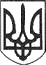 РЕШЕТИЛІВСЬКА МІСЬКА РАДАПОЛТАВСЬКОЇ ОБЛАСТІ(вісімнадцята позачергова сесія восьмого скликання) РІШЕННЯ26 січня  2022 року                                                                          № 980- 18-VIIІПро визнання таким, що втратило чинність рішення Решетилівської міської  ради сьомого скликання від 25.03.2020 року № 917-32-VІІ  ,,Про затвердження Положення про  надання платних послуг Центром туризму, краєзнавства, спорту та екскурсій учнівської молоді  Решетилівської міської ради” 	Відповідно ст. 25 Закону України „Про місцеве самоврядування в Україні”, постанови Кабінету Міністрів України  від 27 серпня 2010 р. № 796 ,,Про затвердження переліку платних послуг, які можуть надаватися закладами освіти, іншими установами та закладами системи освіти, що належать до державної і комунальної форми власності”, Решетилівська міська рада ВИРІШИЛА:	Визнати таким, що втратило чинність рішення Решетилівської міської ради сьомого скликання від 25 березня 2020 року № 917-32-VІІ „Про затвердження Положення про  надання платних послуг Центром туризму, краєзнавства, спорту та екскурсій учнівської молоді  Решетилівської міської ради”.Міський голова                                                                                 О.А.ДядюноваПідготовлено:Начальник відділу освіти Погоджено:Секретар міської радиА.М.КостогризТ.А. МалишПерший заступник міського голови І.В.СивинськаНачальник відділу з юридичних питаньта управління комунальним майном Н.Ю. КолотійНачальник відділу  організаційно-інформаційної роботи, документообігута управління персоналомО.О. Мірошник